Manual de Formação6538 – Trabalho em equipa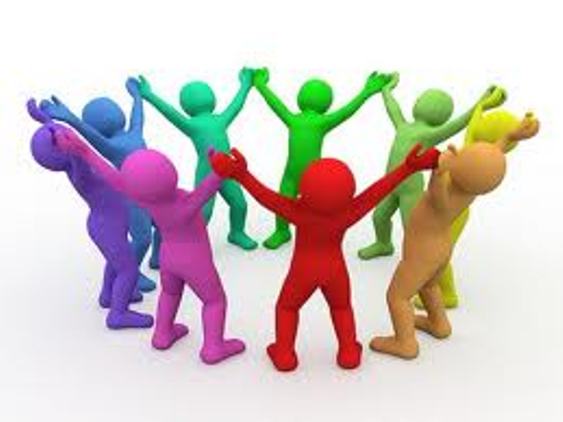 Vantagens/ dificuldades no trabalho em equipaSaber trabalhar em equipa é um aspeto cada vez mais valorizado pelos empregadores, mas nem sempre fácil de pôr em prática.O trabalho em equipa é fundamental nas empresas e quando bem implementado pode ajudar à resolução de problemas complexos e funcionar como alavanca para o sucesso.Saber comunicar, aceitar as diferentes opiniões dos nossos colegas e utilizá-las de forma a que se consigam obter resultados satisfatórios para a empresa, é indispensável para que o trabalho em equipa seja bem sucedido.Importância de trabalhar em equipaComo sabemos nenhum negócio funciona sem pessoas, pois são elas a força principal das empresas, são elas quem tem a capacidade de mover e melhorar o negócio.Quando trabalhamos numa empresa, convivemos diariamente com pessoas com opiniões diferentes, maneiras distintas de viver e com objetivos diferentes a atingir.A chave do trabalho em equipa está na aceitação de todas essas formas distintas de pensar e na capacidade de absorver e utilizar as várias opiniões de forma a que se consigam obter resultados satisfatórios para o projeto em mãos.O trabalho em equipa é bastante importante para qualquer tipo de negócio. Através dele consegue-se integrar as várias capacidades e habilidades que cada pessoa da equipa tem e aproveitá-las para se produzirem resultados muito mais eficientes do que as tarefas realizadas individualmente.Além disso, o trabalho em equipa é igualmente importante para ajudar a estimular a comunicação entre as várias pessoas da empresa. Muitas vezes pode-se tornar difícil socializar com alguns colegas de trabalho e o trabalho em equipa pode ajudar a “quebrar o gelo”.Algumas vantagens de trabalhar em equipa:Máxima criatividade em prol do projeto - Através da discussão e troca de ideias entre todos os colegas da equipa, surgem normalmente, as soluções mais criativas e inovadoras de que a empresa precisa. 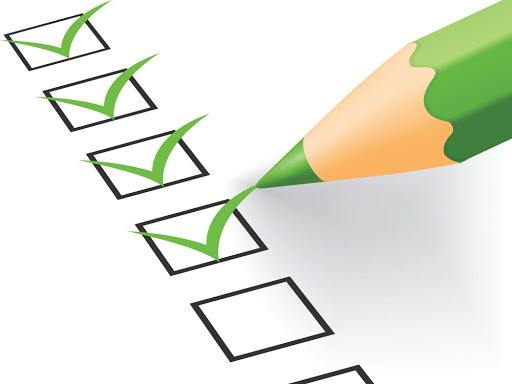 Maior produtividade - Quando se trabalha em equipa e se esta funcionar realmente bem, é possível obter-se os resultados de uma forma muito mais rápida e produtiva. Aproveitamento das melhores habilidades de cada colaborador - Em cada equipa há sempre uma pessoa que trabalha melhor em algum aspeto específico do que as outras. Há que saber utilizar isso, perceber o que cada um dos membros faz de melhor para que o resultado seja muito mais benéfico para a empresa. Motivação para trabalhar - O trabalho em equipa pode mesmo ser, para muitas pessoas, uma motivação para desenvolverem um excelente trabalho. Quando trabalhamos com outras pessoas, a tendência é para haver uma maior motivação e envolvimento em cada uma das tarefas. Maior responsabilização individual - Como existe uma descentralização do poder, é natural que cada membro da equipa sinta uma responsabilidade individual acrescida. Tendo em conta que os outros membros precisam da nossa parte do trabalho bem desenvolvida e a tempo, a pessoa sente-se totalmente responsável pelas suas tarefas.Algumas desvantagens do trabalho em equipaCapacidade de relacionamento interpessoal - Todos nós já trabalhamos numa equipa em que um ou outro membro não é assim tão fácil de lidar. Ou seja, a capacidade de relacionamento interpessoal que cada um tem, pode ser uma desvantagem do trabalho em equipa. Isto porque, o facto de uma pessoa ter a capacidade de trabalhar em grupo não significa que ela seja capaz de se relacionar com os outros.Tempo gasto no trabalho em equipa - É verdade que o trabalho em equipa exige uma discussão sobre os projetos e as várias ideias de cada um, e ainda uma análise do problema. Além disso, é ainda necessário que todos os membros do grupo consigam chegar a um consenso final para que seja possível resolver-se o problema. Falta de produtividade de alguns dos membros - Quando algum membro não é capaz de trabalhar ao ritmo dos outros e apresentar resultados nos prazos estabelecidos, pode fazer com que a sua equipa fique desgastada e causar até mau ambiente de trabalho.Má distribuição das tarefas - Quando é feita uma má distribuição das tarefas e um membro da equipa fica sobrecarregado em relação aos outros, o mais provável que aconteça é a desmotivação por parte de alguns elementos.Fatores pessoaisPrincipais caraterísticas de um colaborador que sabe trabalhar em equipa:Comprometido - Um colaborador que sabe trabalhar em equipa é um colaborador que demonstra compromisso, não só com o projeto a desenvolver, mas também com os objetivos da equipa. Os profissionais motivados transmitem confiança e motivação aos seus colegas, levando a que todos se sintam parte integrante de uma equipa e procurem “remar” na mesma direção. Flexível - A flexibilidade é uma característica muito importante nos dias que correm. Um bom profissional sabe adaptar-se a novas realidades, novos projetos, objetivos e/ou até mesmo a novos colegas de trabalho. Acessível - Um profissional acessível facilita o trabalho em equipa, pois isso leva a que seja mais fácil estabelecer uma comunicação clara e eficaz entre colaboradores. Confiante e de confiança - Profissionais que sabem trabalhar em equipa, além de serem de confiança, inspiram confiança. Há uma maior facilidade em comunicar e em criar laços com a equipa, pois os colaboradores sentem-se seguros para pedir ajuda e partilhar as suas opiniões/preocupações.Competente - A competência de um profissional contribui para o bom desempenho da equipa, resultando num sentimento de confiança. Isso faz com que tudo o resto surja, naturalmente, por acréscimo.Criativo - Um profissional criativo está constantemente atento ao que o rodeia e, no caso do trabalho de equipa, isso não é diferente. São profissionais que valorizam as opiniões dos colegas de grupo e as encaram como melhorias. Comunicativo e bom ouvinte - Os bons profissionais a trabalhar em equipa devem ter, não só a capacidade de comunicar eficazmente, como também a de saber ouvir aquilo que os colegas têm para dizer. Para que um profissional comunique eficazmente, este deve ser objetivo na forma de transmitir as suas ideias e sugestões de melhoria.Fatores relacionaisAtravés dos fatores de relacionamento as organizações podem planear ações cujo objetivo seja a criação de um relacionamento entre os membros da equipa, de forma a criar laços entre os colaboradores, motivando assim o espírito de grupo.Principais fatores relacionais:Rigor e objetividade;Eficácia e assertividade;Empatia e disponibilidade;Capacidade de partilhar, cooperar e acompanhar;Capacidade de resolução de conflitos e de situações geradoras de ansiedade.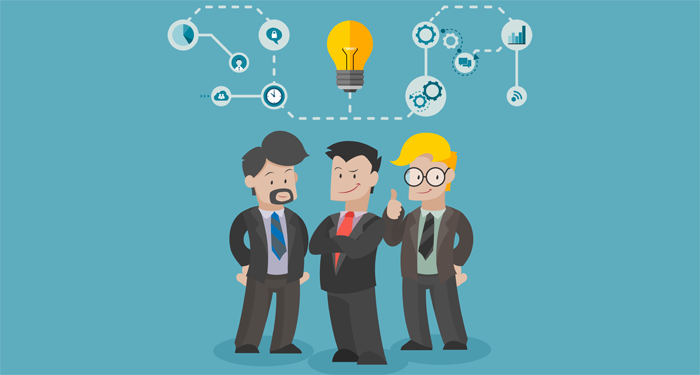 Fatores organizacionais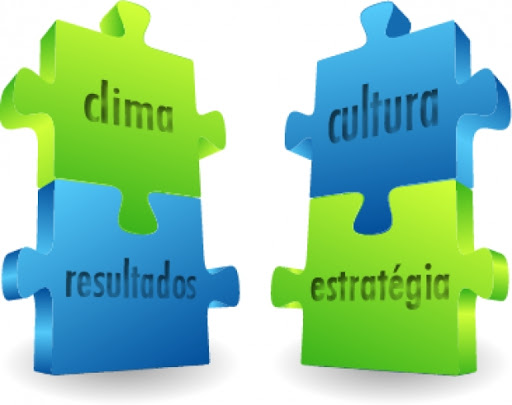 Bibliografia	SANTOS, José Rodrigues dos, O que é a Comunicação, Difusão Cultural, 1992AA. VV., Da liderança situacional à liderança transformacional, Manual do formando, Ed. Bee consulting, 2007 Rego, Arménio, Liderança nas organizações: teoria e prática, Ed. Universidade de Aveiro, 1998 Tralhão, Ana Cristina, Gestão e motivação de equipas, Manual do formador, Ed. CECOA, s/d